Развлечение для второй младшей группы игра-драматизация по сказке «Теремок»Кот: Здравствуйте, ребята!Дети: Здравствуй, котКот: Я котик не обычный. Я  Кот - Баюн. Люблю сказки рассказывать. А вы любите сказки?Дети: Да.Кот: Я вам сказку расскажу, если вы про меня потешку расскажите.Даниэль:                        Пошел котик на Торжок,                                        Купил котик пирожок.                                        Пошел котик на улочку,                                        Купил котик булочку.                                         Самому ли съесть                                        Либо деточкам снести?                                         Я и сам укушу                                         Да и деточкам снесу.Кот: Вот молодец, порадовал котика, а теперь я вас приглашаю в сказку.Кот: Раз, два, три, четыре, пять,          Будем сказку мы искать!Кот: Посмотрите мы попали в лес, а в лесу летают ветры, качают деревья.Есть на свете взрослый Ветер.Есть и Ветер-ветерок.Он резвее,  чем котенок,Веселее, чем щенок.Упражнение «Ветер качает деревья»Кот: Вот мы сказку и нашли. Сказка называется «Теремок»Мелодия – вступление.Кот: Теремок пустой стоит,         Но кто-то к терему спешит.Загадка. Кот устроился у норкиИ не пьет, не ест ни корки- Что ты, Васька, здесь сидишь?- Тише! Тихо! Слышишь? …. (Мышь)Звучит музыка, вбегает мышка. Мышка: Вот так терем- теремок!                Кто-кто в теремочке живет?                       Кто-то невысоком живет?                Никого.                Значит, буду я, мышка-норушка  в теремке жить.Садиться возле теремка на скамеечку.Кот: Опять кто-то бежит к теремку.Загадка.Под травинкой у прудаКто-то спрятался. Да-да!Шевелиться там трава, Слышишь, громкое «ква-ква»Если подойду к пруду,То кого я там найду?     (Лягушку)Звучит музыка, прискакала  лягушка.Лягушка: Вот так терем- теремок!                Кто-кто в теремочке живет?                       Кто-то невысоком живет?Мышка: Я - мышка-норушка, а ты кто?Лягушка: Я -  лягушка-квакушка, пусти меня к себе жить.Мышка: Заходи.Кот: Живут они вдвоем – мышка-норушка и лягушка-квакушка. А тут опять кто-то бежит по дорожке.Загадка.Комочек пуха,Длинное ухо, Прыгает ловко,Ест морковку.   (Заяц)Звучит музыка забегает зайчик. Кот:  Увидел заяц теремок, постучал в него.Заяц: Кто-кто в теремочке живет?            Кто-кто в невысоком живет?Мышка: Я мышка-норушка.Лягушка: Я – лягушка – квакушка.  А ты кто?Заяц: А я – зайчик - побегайчик. Пустите меня в теремок.Мышка и Лягушка: Заходи!Кот: И стали они жить втроем. А к теремку тем временем спешит лесная красавица. Загадка.Хитрая красавицаВ лесу живет.Хвостиком помашет –След свой заметет.Рыжая шубка – её красаКто это,  детки? Это …..(Лиса)Звучит музыка, вбегает лисичка. Лиса: Что я вижу -  теремок.           Он не низок, не высок. (стучит)           Кто-кто в теремочке живет?            Кто-кто в невысоком живетМышка: Я мышка-норушка.Лягушка: Я – лягушка – квакушка.  Заяц: Я – зайчик - побегайчик. А ты кто?Лиса: А я – лисичка-сестричка, пустите меня к себе жить.Все: Заходи!Кот : Живут они теперь вчетвером. А тут еще один гость пожаловал.Загадка.Ходит, бродит он в лесуИ кричит все «у» да «у».В поросятах знает толкЛесной житель серый ….(волк)Звучит музыка, входит волк. Волк:  Вот так терем- теремок!            Кто-кто в теремочке живет?                   Кто-кто невысоком живет?Мышка: Я мышка-норушка.Лягушка: Я – лягушка – квакушка.  Заяц: Я – зайчик - побегайчик. Лиса: Я  – лисичка-сестричка. А ты кто?Волк: А я – волчок- серый бочок, пустите меня к себе жить.Все: Заходи.Кот: Пустили волка в теремок. А тут идет большой зверь.Загадка.Он большой и косолапый,Любит лапу он сосать,Сладкоежка он отменный,А зимой он любит спать.Очень любит он реветь,А зовут его……( медведь)Звучит музыка, входит медведь.Медведь:  Вот так терем- теремок!                   Кто-кто в теремочке живет?                          Кто-кто невысоком живет?Мышка: Я мышка-норушка.Лягушка: Я – лягушка – квакушка.  Заяц: Я – зайчик - побегайчик. Лиса: Я  – лисичка-сестричка. Волк: Я – волчок - серый бочок. А ты кто?Медведь: А я -  медведь - косолапый, пустите меня к себе жить. Все: ЗаходиКот: Много стало гостей у Мышки в теремке, решила она пирогов напечь.А вы ребята ей поможете. Приготовьте свои ручки и повторяйте за мной.Пальчиковая игра «Пирожки»Кот: Тут и сказочки конец. А кто слушал молодец! (Звучит музыка, кот представляет артистов.)          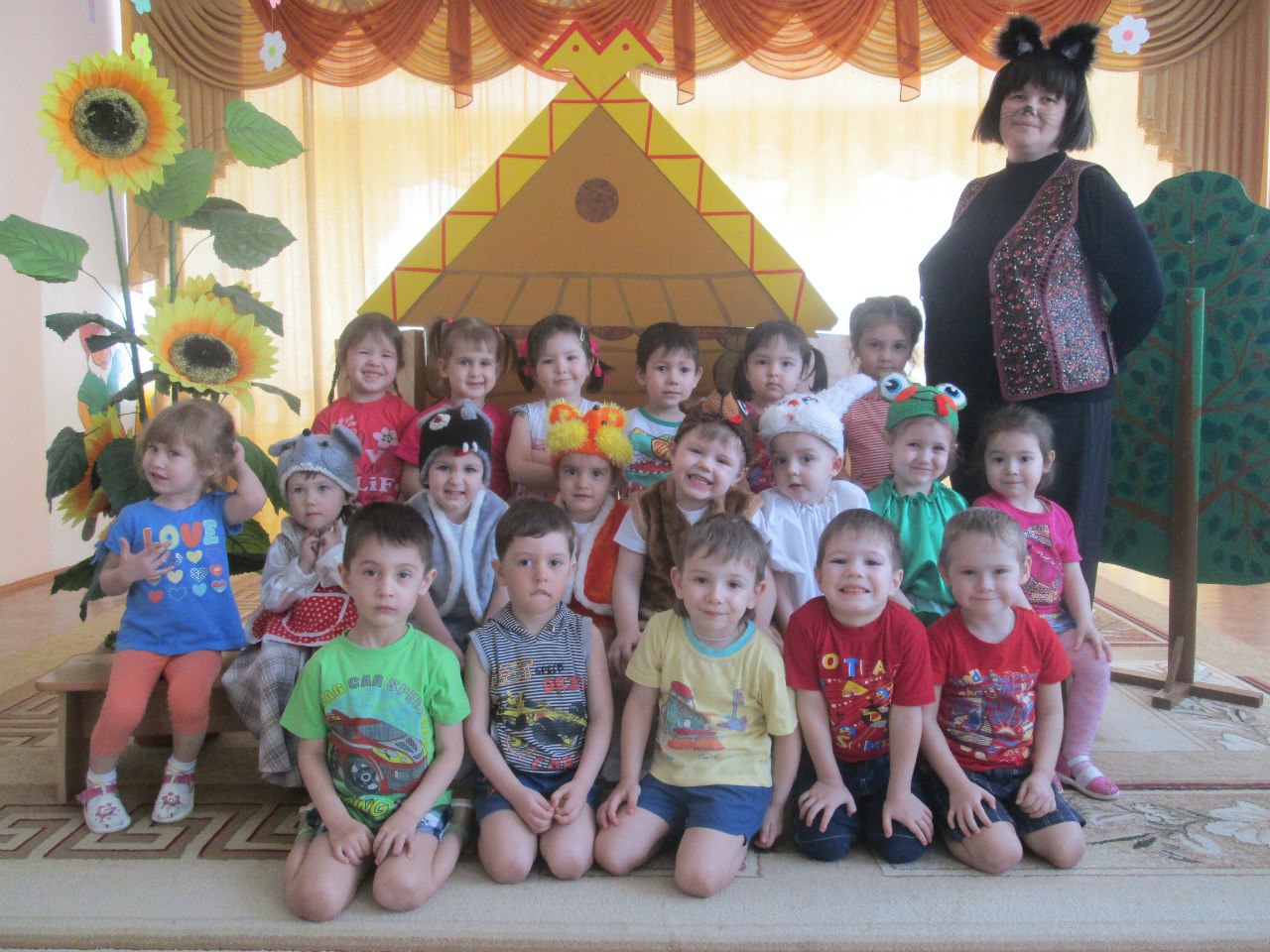 Деревья в лесу росли,И с ветром дружили они.Дети стоят, подняв прямые руки и тянуться вверхЛишь только вздохнет ветерок,На дереве каждый листокТихонько-тихонько дрожитИ нежную песню шуршит:Ш-ш-ш…..Легко встряхивают кистями рук.Произносят звук «ш»Как только сильнее подул,Деревья он сразу согнулКачает их вправо и влево-В качели играет, наверно.У-у-у……Выполняют наклоны корпуса вправо и влево.Произносят звук «у», скрещивают руки над головой.Я пеку, пеку, пекуВсем друзьям по пирогу:Пирожок для мышки,Для заиньки-иалышки, Для лягушки пирожок.Мишка, съешь и ты , дружок!Пирожок тебе, лиса.Очень вкусная игра!Пекут пирожки (то одна рука сверху, то другая)Поочередно загибают пальчики.Хлопают владоши.